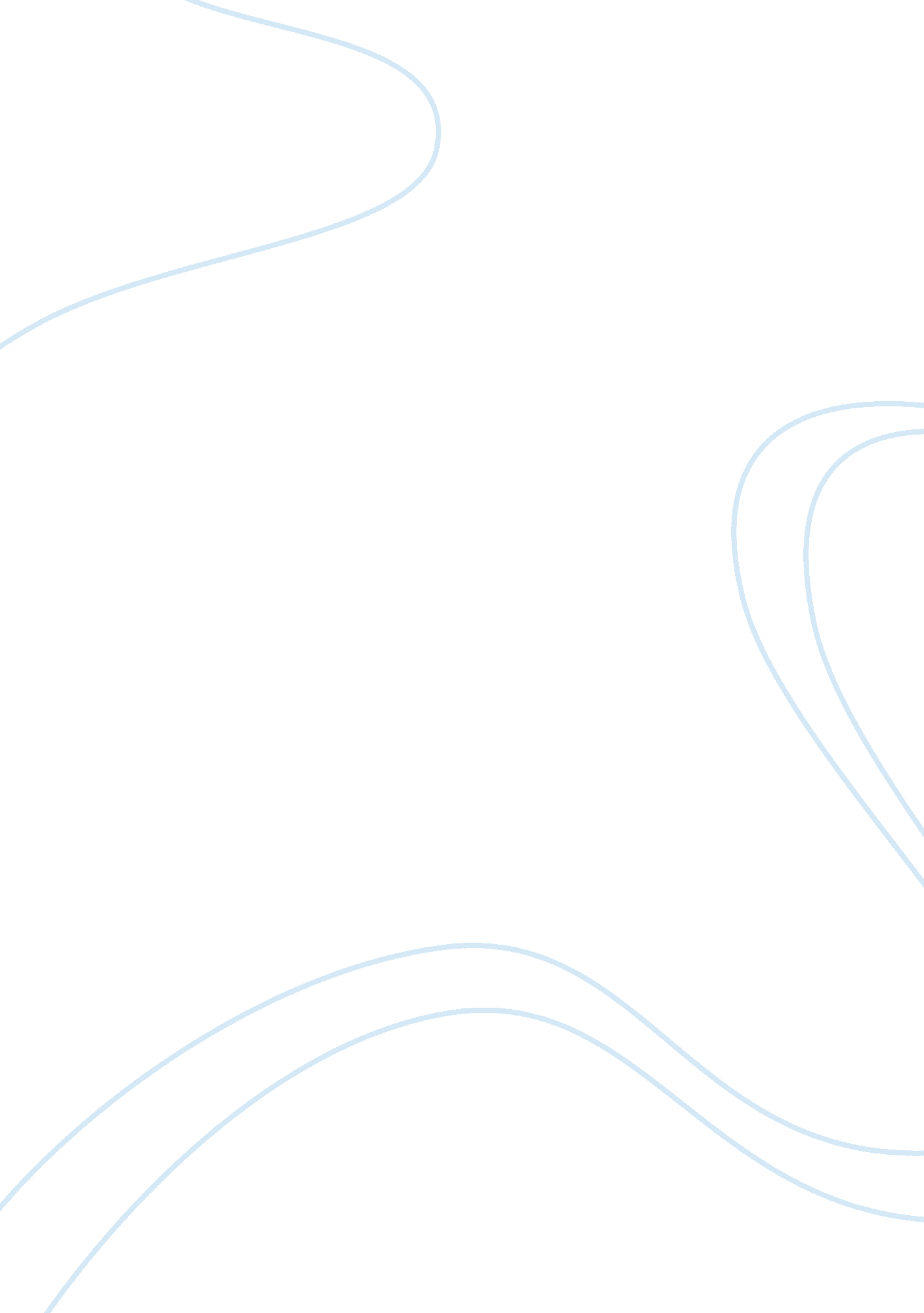 The historical significance of christopher columbus term paperCountries, United States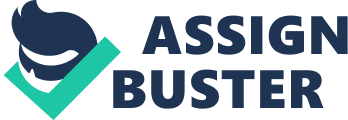 Christopher Columbus acquired the name Cristoforo Colombo, which translates to Christopher Columbus. Columbus appeared in the historical ground at his youth age when he engaged in various activities that realized substantial historical relevance in future. Columbus remarkable activity includes his decision of navigating to the west by sea rather than to the east by land. His first voyage landed him Bahamas in 1492. This trip is of historical significance because it provided him with the opportunity of interacting with various local groups such as the Taino. Furthermore, he explored Cuba and Hispaniola before setting back to Spain with examples of gold. In 1493, he made the second voyage with 17 ships and 1200 men, visiting numerous islands before landing back to Hispaniola (Pillsbury 665). 
Columbus actions while in Hispaniola are also of historical significance. This is because he treated the Spanish people ruthlessly that most of them died. Moreover, most of the Taino died due to the harsh treatment. His actions earned him an arrest when he returned to Hispaniola. However, he was freed later, after which he planned another voyage in1502. Columbus organized voyages with the intention of establishing a route to the Indian Ocean. In essence, he explored various parts that he believed were significant in the surge. Columbus was the first person to develop great interest in America and explore the region (Block 347). 
Columbus voyages are of historical significance because set the ground ready for colonization by the British and the French. The first trip in which he mishandled the Tainos is documented in the historical scripts as a remarkable incident of racial injustice (Pillsbury 666). Columbus historic journeys ended when he lost his ships in a storm. This left him stranded in Jamaica for some time before escaping the scare. However, returned to America later, and died in 1506 in Spain. Works Cited Block, David. " Quincentennial Publishing: An Ocean of Print." Latin American Research Review 29. 3 (1994). Print 
Pillsbury, Dennis. " Capitalizing on its Size--Century is Small!" Rough Notes 144. 6 (2001). Print 
. 